Vocabulary Learning Homework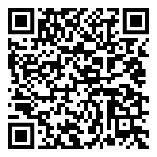 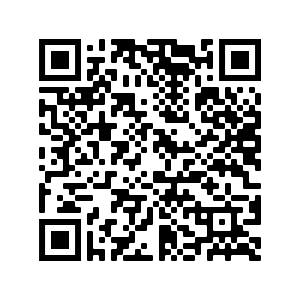 	           Year 8 German – Term 3.2 Week 6Part 1: Practise on Quizlet for 15 minutes. Do the following tasks: Write (both translating into English and into German); Spell (hear & type); Test (all questions).Parts 2-4 will take about 15 minutes. Part 2: Listen and repeat the word, then spell it in German, then write it in English. Access your audio file here (or scan the QR code above).	Part 3a) Associations: Click on the box next to the word that is most closely connected with the word in bold.Part 3b) Synonyms: Click on the box next to the word with the most similar meaning to the word in bold.Part 3c) Antonyms: Click on the box next to the word that has the opposite meaning to the word in bold.Part 3d) Word substitution: Click on the box next to all of the words that could replace the word in bold to form a grammatically correct sentence with a sensible meaning.Part 4: Speaking

Before you start Part 4, go to: vocaroo.com. It will open in a new tab. Click the red record button, then come back to this list of words.Say the German for the words below. Remember to say the word for ‘the’ if needed.Now go back to the Vocaroo window. Click on the red button. Click on "Save & Share". Copy & paste the URL for your Vocaroo recording here:Spell itWrite it in EnglishSpell itWrite it in English172839410511612[blank][blank]1) der Anwalt3) die Ausbildungdie Firmadie Weileausdie Karrieregleichbauendie Reiserelativ2) die Freizeit4) der Traumproschlafentausendkennender Wind☐seitder Sportdie Bevölkerung1) die Karriere2) studierendie Freizeiterfahrender Ausfluglernender Berufenthaltendie Reiseerleben1) die Freizeit2) ausdie Inselaufdie Arbeithinterdie Firmavondie Weilein1)Studieren in Deutschland is relativ leicht.3) Er hat sein Handy verloren.starkverlierenwenngegessenausgekauftganzgefunden2) Sie bauen ein neues Haus.4) Tausend Personen wohnen auf der Insel.enthaltenprotragenvielesuchenkeinebegreifenviel1career7free time2to build8training3to study, studying9dream4per10out/out of, from5thousand11relatively6if, when12[blank]